CV RAJESH KUMAR TEWARI, (M.Sc., M. Phil., NET, Ph. D).Personal detailAcademic Qualification (Undergraduate Onwards) Citation ScoreCurrent Funding/ProjectWork experience (in chronological order). Professional Recognition/ Award/ Prize/ Certificate, Fellowship received by the applicantPublications (List of papers published in SCI and National Journals, in year wise descending order). Books/Reports/Chapters/General articles etc ABSTRACTS/ PAPER PRESENTED IN VARIOUS SYMPOSIA AND CONFERENCESSharma PN, Tewari RK, Kumar P (2000) Oxidative stress in wheat plants subjected to deficiency and toxicity of zinc in solution culture and recovery therefrom. Joint Convention of ISAB & SGVR and National Symposia on Emerging Trends in Agricultural Biochemistry – Regulation of Metabolic Pathways for Crop Improvement and Recent Developments in Green Vegetation and Leaf Protein Research held on February 24-26, 2000 at C.S.A. University of Agriculture and Technology, Kanpur-208002, IndiaSharma PN, Kumar P, Tewari RK (2000) Oxidative stress in cauliflower plants subjected to deficiency and toxicity of iron. Joint Convention of ISAB & SGVR and National Symposia on Emerging Trends in Agricultural Biochemistry – Regulation of Metabolic Pathways for Crop Improvement and Recent Developments in Green Vegetation and Leaf Protein Research held on February 24-26, 2000 at C.S.A. University of Agriculture and Technology, Kanpur-208002, IndiaSharma PN, Tewari RK, Kumar P (2000) Relative susceptibility to deficiency and toxicity of zinc and its relation to the antioxidative responses in two maize cutivars. II Symposium on current advances in molecular biochemistry: Application in health, environment and Agriculture held on Nov. 9-11, 2000, at Department of Biochemistry, Lucknow University, Lucknow-226007, India. Sharma PN, Kumar P, Tewari RK (2000) Antioxidative responses of maize plant subjected to deficiency and toxicity of iron in shade and light. II Symposium on current advances in molecular biochemistry: Application in health, environment and Agriculture held on Nov. 9-11, 2000, at Department of Biochemistry, Lucknow University, Lucknow-226007, India. Tewari RK, Kumar P, Sharma PN (2003) Mulberry plants express some new isoforms of superoxide dismutase to combat magnesium deficiency induced oxidative stress. National conference on biodiversity and applied biology of plants held on Oct 8-10 at Department of Botany, Lucknow University, Lucknow-226007, India.Kumar P, Tewari RK, Sharma PN (2003) Modulation of deficiency and toxicity of iron by copper in maize plants. National conference on biodiversity and applied biology of plants held on Oct 8-10 at Department of Botany, Lucknow University, Lucknow-226007, India.Tewari R.K., Ou SY, Shim KM, Hahn EJ, Paek KY (2007) Nitric oxide modulates copper toxicity by upregulating antioxidant defence protection in the adventitious roots of Panax ginseng C.A. Meyer CBN-1 line (Poster) Spring Symposium of the Korean Society of Plant Biotechnology (Seoul, Korea) Tewari RK, Hahn EJ, Paek KY (2007) Function of Nitric oxide and superoxide anion in the growth and antioxidant enzyme activity of adventitious roots of Panax ginseng C.A. Meyer (Oral) Abs. published in Korean  J Hortic Sci & Tech 25 (suppl) June 2007 Page 52, Conference of Korean Society of Horticultural Science, Spring 2007 (Korea University, Seoul, Korea) Tewari RK, Lee EJ, Shim KM, Ou SY, Jeong JA, Hahn EJ, Paek KY (2007) Nitric oxide retards senescence of Phalaenopsis flower by modulating xanthine oxidase activity and antioxidant defence (Oral) Abs. published in Korean  J Hortic Sci & Tech 26 (suppl.) October 2007 Page 38 Conference of Korean Society of Horticultural Science, autumn 2007 (Kangneung National University, Gangneung, Korea)Tewari RK, Watanabe D, Watanabe M (2010) Generation of nitric oxide and hydrogen peroxide during the isolation and culture of Brassica napus leaf protoplasts (Poster). In: Annual meeting of the Japanese Society of Plant Physiologists, 2010 (Kumamoto University, Kumamoto, Japan)., Tewari RK, Hadacek F (2012) Iron deprivation-induced superoxide anion generation and deoxyribonuclease, alkaline protease and caspase-3-like activities lead to cell death in the leaf of Brassica napus plants. Plant Biology Congress (July 29-August 3, 2012) Albert-Ludwigs-Univesity, Freiburg, GermanyTewari RK, Horemans N, Nauts R, Wannijn J, Plevoets J, Van Hees M, Vandenhove H (2013)  Uranium exposure induced reactive oxygen species and nitric oxide generation in Arabidopsis thaliana. In: 11th International Conference on Reactive Oxygen and Nitrogen Species in Plants. July 17-19th 2013, at the Warsaw University of Life Sciences-SGGW (WULS-SGGW), PolandTewari RK, Horemans N, Nauts R, Wannijn J, Van Hees M, Vandenhove H (2017) The Nitric oxide suppressed Arabidopsis mutants-Atnoa1, and Atnia1nia2noa1-2 produce nitric oxide in MS growth medium and on Uranium exposure. In: 3rd International Toxicology  Conclave. November 5-6, 2017 at CSIR-Indian Institute of Toxicology Research, Lucknow (U.P.), IndiaTewari RK, Kumar P, Sharma PN (2017) An effective antioxidant defence provides protection against zinc deficiency-induced oxidative stress in Zn-deficiency-less-susceptible (Zn-DLS) maize plants. In: International conference on functional biology and molecular interaction: Application in health and agriculture. December 20 – 22, 2017 at Department of Biochemistry, University of Lucknow (U.P.), India  Tewari R.K.  (2018) Relative effectiveness of different iron complexes in functional iron availability. In: Sixth International conference on Plant and Environmental Pollution (ICPEP-6). November 27-30, 2019 at CSIR-National Botanical Research  Institute, Lucknow, India Tewari R.K., Nauts R., Horemans N. (2020) Consequences of NO generation in Uranium-stressed Arabidopsis thaliana. In: Second National Conference on Climate Change: Agriculture, Biodiversity and Human Health. February 22-23, 2020 at  CSIR-National Botanical Research  Institute, Lucknow, India.RESEARCH HIGHLIGHTS I studied certain aspects of the physiology of plants, including involvement NO and reactive oxygen in root development, saponin synthesis and antioxidant responses of plants under nutritional stress (both deficiency and toxicity). Some of our significant findings are given here. (1) The supply of NO producers (SNP, sodium nitroprusside; SNAP, S-Nitroso-N-acetylpenicillamine; and sodium nitrite with ascorbic acid), NO scavenger (2-phenyl-4,4,5,5-tetramethylimidazoline-1-oxyl 3-oxide, PTIO) and NOS inhibitor (Nω-nitro-L-arginine methyl ester hydrochloride, L-NAME), revealed that NO is involved in the differentiation and induction of rootlets downstream to auxin action but it does not synthesized by nitric oxide synthase (NOS) in the adventitious roots of mountain ginseng (Plant Cell Rep 27: 563-573). (2) The fundamental role of NO in the activation NADPH oxidase and O2˙ˉ anion generation and their role in root development were elucidated for the first time. NO activates NADPH oxidase activity, resulting into higher O2˙¯ generation that subsequently induced adventitious roots in root explants of mountain ginseng (Plant Cell Rep 27: 563-573 and Plant Biotechnol. Rep. 1: 227-235). (2) NO provides protection against copper toxicity by enhancing antioxidant defence (Plant Cell Rep 27: 171-181). (3) Exogenous application of nitric oxide (NO) retards H2O2-induced senescence of Phalaenopsis flower by down regulating activity of xanthine oxidase (Plant Cell Rep 28: 267-279). (4) SA accumulates ginsenosides in ginseng roots by elevating NO, O2˙ˉ, and H2O2 (J. Plant Growth Reg 30: 396–404). (5) Protoplast chloroplasts also exhibited endogenous accumulation of NO and ONOO‾ (Plant Cell Rep 32: 31-44). (6) We discovered the involvement of NADPH oxidase-like activity in H2O2 generation in the chloroplasts of Brassica napus leaf protoplasts (Planta 235: 99–110). This NADPH oxidase-like activity was subsequently identified as stromal ferredoxin NADP+ oxidoreductase (sFNR). The discovery of sFNR exhibiting NADPH oxidase-like function in chloroplast is a fundamental finding and it has great significance in redox homeostasis in the chloroplasts (Plant Mol. Biol. 86: 627–639). My doctoral thesis topic was: Role of mineral nutrient elements in the Mulberry (Morus alba L) plants with particular reference to oxidative metabolism. Nutrient deficiencies produced typical morphological features such as – general paling of old leaves by N- or P-deficiencies (J Integr Plant Biol 49: 313-322); cessation of growth and death of apical meristem by Ca-deficiency; chlorosis and scorched margins of middle and old leaves by K-deficiency (J Integr Plant Biol 49: 313-322); interveinal chlorosis in young followed by necrosis in old leaves by Mg-deficiency (Sci Hortic 108: 7-14); yellowing and development of cup-shaped young leaves by S-deficiency (Environ Exp Bot 68: 301-308); interveinal chlorosis of young leaves by Fe-deficiency (Plant Sci 169: 1037–1045); mild interveinal chlorosis of middle leaves by Mn-deficiency (Acta Physiol Plant 35:3345–3356); chlorosis, necrosis and deformation of young leaves by Zn-deficiency (J Plant Nutr Soil Sci 171: 286-294); and deformation of leaf shape and development of cracks on midrib and major veins and formation of lenticels-like structure on the stem by B-deficiency (Tree Physiol 30: 68-77). The observations of my studies indicate that deficiencies of various essential nutrients increase the concentration of H2O2, but this did not necessarily increase lipid peroxidation in the leaves. Lipid peroxidation in leaves was found to be associated with the chloroplastic pigment or activities of Fe-enzymes, which is postulated to be an index of functional Fe (Plant Sci 169: 1037–1045; AoB Plants doi:10.1093/aobpla/plq002). Deficiency of Cu was found to specifically accumulate H2O2 in the middle portion of the trichomes of leaves (Planta 223: 1145–1153). Apart from this, deficiencies of certain nutrient element modulate the activity and induced some additional isoforms and suppress some of preexisting ones of superoxide dismutase (Plant Sci 169: 1037-1045; Sci Hort 108: 7–14; Planta 223: 1145-1153).Membership of academic societies/bodiesIndian Science Congress (2017-till date)Indian Botanical Society (2017-Till date)International Society of Environmental Botanists (2017-till date)Clean and Green Environmental Society (2017-till date)American Society of Plant Biologist (2007)International Society for Horticultural Science (2007)The Japanese Society of Plant Physiologists (2010)Referee of journalsEcotoxicology and Environmental Safety (Elsevier)Environmental and Experimental Botany (Elsevier)Journal of Experimental Botany (Oxford University Press)Journal of Plant Research (Springer Science)Journal of Plant Physiology (Elsevier)New Phytologist (John Wiley & Sons, Inc.)Plant Cell, Tissue and Organ Culture (Springer Science)Plant Physiology and Biochemistry (Elsevier)Scientia Horticulturae (Elsevier) Plant Biotechnology Journal (John Wiley & Sons Ltd)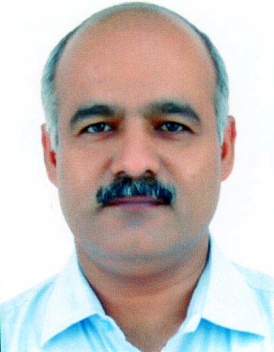 ORCID: http://orcid.org/0000-0002-4849-9248 RESEARCHGATE: https://www.researchgate.net/profile/Rajesh_TewariGoogle Scholar: https://scholar.google.co.in/citations?hl=en&user=2zn1xqoAAAAJ&view_op=list_works Address OfficeAddress ResidenceDepartment of Botany, University of Lucknow, Lucknow-226007 (U.P.) INDIArktewari_bot@yahoo.com, 7264871815, 7007275250D/704/B1 Smirti Apartment, Kursi Road, Jankipuram Extension, Lucknow-226026 (U.P.)rktewari_bot@yahoo.com, 7264871815, 7007275250Date of BirthFebruary 25, 1975 Gender (M/F/T)MaleCategory Gen/SC/ST/OBCGeneralWhether differently abled (Yes/No)NoDegreeYearSubjectUniversity/InstitutionDivision1B. Sc.1994Botany, Chemistry, ZoologyUniversity of AllahabadFirst2M. Sc.1996Plant ScienceUniversity of LucknowFirst3M. Phil.1998BotanyUniversity of LucknowFirst/Awarded4Ph. D.2004BotanyUniversity of LucknowAwarded5NET 1999Life SciencesCSIR-UGC QualifiedPh.D Thesis titleRole of mineral nutrient elements in mulberry (Morus alba L.) plants with particular reference to oxidative metabolism.Ph.D. SupervisorProfessor P.N. SharmaInstitute/Organization/UniversityDepartment of Botany, University of LucknowYear of Award2004Total Number of Publications44 Total citations2739Average citations per publication62H-index28Cumulative IF140.747Name of the Project/ChairsName of the Funding agencyYear of AwardFunds (INR in lakhs)DurationDeciphering the role of nitric oxide in root development and zinc availability in rice plantsDST-SERB, New Delhi (TARE project)201918.33Deciphering the role of reactive oxygen species in wood production in poplar plantsCSIR-HRDG, New Delhi202128.873Improvement of functional iron status in cereals through biochemical interventionsCoE: UP Higher Education Council20214.001Role of nitric oxide in iron fortification in maizeR&D: UP Higher Education Council20212.751Total53.92S.No.Positions heldName of the InstituteFromToPay Scale1Research AssistantUniversity of Lucknow19992002₹ 5000/m2SRF (CSIR) University of Lucknow20022005₹ 8000/m3Guest FacultyUniversity of Lucknow20052006₹ 150/lec4PD ResearcherChungbuk National University, Korea20062007₩ 2000000/m5PD ResearcherKorea Basic Science Institute, Korea20082008₩ 2000000/m6JSPS FellowChiba University, Japan20082010¥ 364000/m7Lise Meitner FellowUniversity of Vienna, Austria20112012€ 3750/m8BELSPO FellowSCK•CEN, Mol, Belgium20122013€ 4698/m  9Lise Meitner FellowUniversity of Vienna, Austria20132014€ 3750/m10Consultant ScientistJain Irrigation System Ltd., Jalgaon     20152016₹ 50000/m         11Associate ProfessorUniversity of Lucknow20162019₹ 37400-67000 + 900012ProfessorUniversity of Lucknow2019--₹ 37400-67000 + 10000S.No.Name of AwardAwarding AgencyYear1S.R.F. (CSIR) C.S.I.R., New Delhi20022BK-21 FellowshipChungbuk National University, South Korea20063J.S.P.S. FellowshipJapan Society for the Promotion of Science, Japan20084Lise Meitner FellowshipAustrian Science Fund (FWF), Austria20115BELSPO FellowshipBelgian Science Policy, Belgium20116Teachers Associateship for Research ExcellenceDST-SERB, New Delhi20197Uddipan Award for best research paperUniversity of Lucknow, Lucknow20198Uddipan Award for best research paperUniversity of Lucknow, Lucknow20219Acclaim Research AwardUniversity of Lucknow, Lucknow201910Sectional EditorThe Journal of Indian Botanical Society2020S. No.Author(s)TitleName of JournalVolumePageYear 1Tewari RK, Yadav N, Gupta R, Kumar POxidative stress under macronutrient deficiency in plantsJournal of Soil Science and Plant NutritionIF: 3.87221 832-85920212Tewari RK, Horemans N, Watanabe MEvidence for a role of nitric oxide in iron homeostasis in plantsJournal of Experimental Botany IF:6.99272990-100620213Tewari RKNitrogen nutritional status affect growth, water relations and carbohydrate fractions of mulberry plants. Journal of Applied Bioscience 45 29-3620194Tewari RK Nitric oxide mediated modulation of functional iron status in iron-deficient maize plants. International Journal of Plant and Environment578-8320195Tewari RK, Kumar P, Sharma PNAn effective antioxidant defence provides protection against zinc deficiency-induced oxidative stress in Zn-efficient maize plants. Journal Plant Nutrition and Soil Science IF: 2.426182701-70720196Tewari RK, Horemans N, Nauts R, Wannijn J, Van Hees M, Vandenhove HThe nitric oxide suppressed Arabidopsis mutants- Atnoa1 and Atnia1nia2noa1-2 produce nitric oxide in MS growth medium and on uranium exposure.Plant Physiology and BiochemistryIF: 4.270 1409-1720197Sharma PN, Tripathi A, Kumar N, Gupta S, Kumar P, Chatterjee J, Tewari RKIron plays a critical role in stomatal closure in cauliflower.Environmental and Experimental BotanyIF: 5.54513168-7620168Tewari RK, Horemans N, Nauts R, Wannijn J, Van Hees M, Vandenhove HUranium exposure induces nitric oxide and hydrogen peroxide generation in Arabidopsis thaliana.Environmental and Experimental BotanyIF: 5.54512055-6420159Chatterjee J, Kumar P, Sharma PN, Tewari RKChromium toxicity induces oxidative stress in turnip.Indian Journal of Plant Physiology20220–226201510Tewari RK, Bachmann G, Hadacek FIron in complex with the alleged phytosiderophore 8-hydroxyquinoline induces functional iron deficiency and non-autolytic programmed cell death in rapeseed plants.Environmental and Experimental BotanyIF: 5.545109151–160201511Mobin M, Wu C-H, Tewari RK, Paek K-YStudies on the glyphosate-induced amino acid starvation and addition of precursors on caffeic acid accumulation and profiles in adventitious roots of Echinacea purpurea (L.) Moench.Plant Cell, Tissue and Organ CultureIF: 2.711120291–301201512Tewari RK, Satoh M, Kado S, Mishina K, Enami K, Misato A, Hanaoka M, Watanabe MOverproduction of stromal ferredoxin:NADPH oxidoreductase in H2O2-accumulating Brassica napus leaf protoplasts.Plant Molecular BiologyIF: 4.07686627–639201413Tewari RK, Kumar P, Sharma PNOxidative stress and antioxidant responses of mulberry (Morus alba) plants subjected to deficiency and excess of manganese.Acta Physiologiae PlantarumIF: 2.354353345–3356201314Tewari RK, Hadacek F, Sassmann S, Lang I Iron deprivation-induced reactive oxygen species generation leads to non-autolytic PCD in Brassica napus leaves.Environmental and Experimental BotanyIF: 5.5459174–83201315Tewari RK, Singh PK, Watanabe MThe spatial patterns of oxidative stress indicators co-locate with early signs of natural senescence in maize leaves.Acta Physiologiae PlantarumIF: 2.35435 949–957201316Tewari RK, Prommer J, Watanabe MEndogenous nitric oxide generation in protoplast chloroplastsPlant Cell Reports  IF: 4.5703231-44.201317Tewari RK, Watanabe D, Watanabe MChloroplastic NADPH oxidase-like activity-mediated perpetual hydrogen peroxide generation in the chloroplast induces apoptotic-like death of Brassica napus leaf protoplasts.PlantaIF: 4.11623599–110201218Tewari RK, Paek KYSalicylic acid-induced nitric oxide and ROS generation stimulate ginsenoside accumulation in Panax ginseng roots.Journal of Plant Growth RegulationIF: 4.16930396–404201119Kumar P, Tewari RK, Sharma PNSodium nitroprusside-mediated alleviation of iron deficiency effects and modulation of antioxidant enzymes in maize plants.AoB PlantsIF: 3.276doi:10.1093/aobpla/plq002201020Tewari RK, Kumar P, Sharma PNMorphology and oxidative physiology of sulphur-deficient mulberry plantsEnvironmental and Experimental BotanyIF: 5.54568301–308201021Tewari RK, Kumar P, Sharma PNMorphology and oxidative physiology of boron-deficient mulberry plantsTree PhysiologyIF: 4.1963068–77201022Jo E-A, Tewari RK, Hahn EJ, Paek KYIn vitro sucrose concentration affects growth and acclimatization of Alocasia amazonica plantlets.Plant Cell Tissue and Organ CultureIF: 2.71196307–315200923Tewari RK, Kumar P, Kim S, Hahn EJ, Paek KYNitric oxide retards xanthine oxidase-mediated superoxide anion generation in Phalaenopsis flower: an implication of NO in the senescence and oxidative stress regulation.Plant Cell ReportsIF: 4.57028267–279200924Jo E-A, Tewari RK, Hahn EJ, Paek KYEffect of photoperiod and light intensity on in vitro propagation of Alocasia amazonica.Plant Biotechnology ReportsIF: 2.0102207–212200825Tewari RK, Kim S, Hahn EJ, Paek KYInvolvement of nitric oxide-induced NADPH oxidase in adventitious root growth and antioxidant defence in Panax ginseng.Plant Biotechnology ReportsIF: 2.0102 113–122200826Tewari RK, Kumar P, Sharma PNMorphology and physiology of zinc-stressed mulberry plants.Journal of Plant Nutrition and Soil ScienceIF: 2.426171286–294200827Tewari RK, Hahn EJ, Paek KYFunction of nitric oxide and superoxide anion in the adventitious root development and antioxidant defence in Panax ginseng.  Plant Cell ReportsIF: 4.57027563–573200828Kumar P, Tewari RK, Sharma PNCadmium enhances generation of hydrogen peroxide and amplifies activities of catalase, peroxidases and superoxide dismutase in maize.Journal of Agronomy and Crop ScienceIF: 3.47319472-80200829Kumar P, Tewari RK, Sharma PNModulation of copper toxicity induced oxidative damage by excess supply of iron in maize plants.Plant Cell ReportsIF: 4.57027:399–409200830Tewari RK, Hahn E-J, Paek K-YModulation of copper toxicity-induced oxidative damage by nitric oxide supply in the adventitious roots of Panax ginseng.Plant Cell ReportsIF: 4.57027171–181200831Wu CH, Tewari RK, Hahn EJ, Paek KYNitric oxide elicitation induces accumulation of secondary metabolites and antioxidant defence in the adventitious roots of Echinacea purpurea.  Journal of Plant BiologyIF: 2.43450636-643200732Kumar P, Tewari RK, Sharma PNExcess nickel induced changes in antioxidative processes in maize leaves.Journal of Plant Nutrition and Soil ScienceIF: 2.426170796–802200733Tewari RK, Lee SY, Hahn E-J, Paek KYTemporal changes in the growth, saponin content, and antioxidant defense in the adventitious roots of Panax ginseng subjected to nitric oxide elicitation.Plant Biotechnology ReportsIF: 2.0101227-235200734Lee S-H, Tewari RK, Hahn EJ, Paek KYPhoton flux density and light quality induce changes in growth, stomatal development, photosynthesis and transpiration of Withania somnifera (L.) Dunal. plantlets.Plant Cell, Tissue and Organ CultureIF: 2.71190141–151200735Tewari RK, Kumar P, Sharma PNOxidative stress and antioxidant responses in young leaves of mulberry plants grown under nitrogen, phosphorus or potassium deficiency.Journal of Integrative Plant BiologyIF: 7.06149 313-322200736Tewari RK, Kumar P, Sharma PNAntioxidant responses to enhanced generation of superoxide anion radical and hydrogen peroxide in the copper-stressed mulberry plants.PlantaIF: 4.116223 1145–1153200637Tewari RK, Kumar P, Sharma PNMagnesium deficiency induced oxidative stress and antioxidant responses in mulberry plants.Scientia HorticulturaeIF: 3.463108 7–14200638Tewari RK, Kumar P, Neetu, Sharma PNSigns of oxidative stress in the chlorotic leaves of iron starved plantsPlant ScienceIF: 4.729169 1037–1045200539Sharma PN, Kumar P, Tewari RKEarly signs of oxidative stress in wheat plants subjected to zinc deficiencyJournal of Plant NutritionIF: 1.70727 449–461200440Tewari RK, Kumar P, Tewari N, Srivastava S, Sharma PNMacronutrient deficiencies and differential antioxidant responses – influence on the activity and expression of superoxide dismutase in maize.Plant ScienceIF: 4.729166 687–694200441Singh PK, Tewari RKCadmium toxicity induced changes in plant water relations and oxidative metabolism of Brassica juncea L. plants.Journal of Environmental Biology IF: 0.1724 107–112.200342Tewari RK, Kumar P, Sharma PN, Bisht SSModulation of oxidative stress responsive enzymes by excess cobalt.Plant ScienceIF: 4.729162381–3882002S. NoTitleAuthor’s NamePublisherYear of Publication43Role of nitric oxide in adventitious roots development. In: KY Paek, HN Murthy, JJ Zhong (eds.) Production of Biomass and Bioactive Compounds Using Bioreactor TechnologyTewari RK, Paek KYSpringer Science, pp. 429-443201444Water Relations of Plants: Fundamental concepts and methods  ISBN 978-613-9-96355-3Sharma PN, Tewari RK,  LAP Lambert Academic Publishing, (omniscriptum) 2019